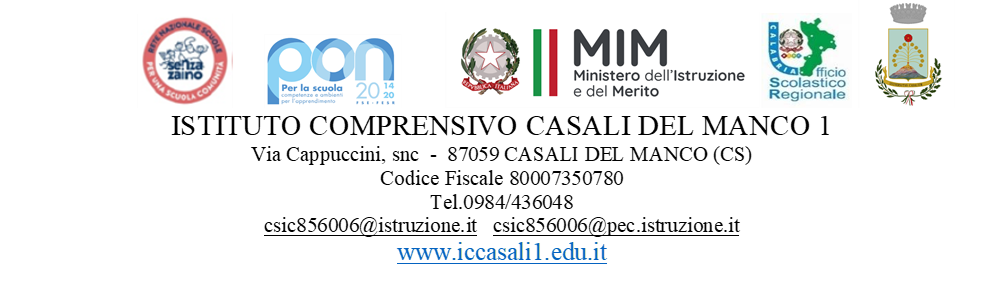 CRONOPROGRAMMA USCITE DIDATTICHE A.S. 2023/2024ORDINE DI SCUOLAPLESSOCLASSE/SEZIONEN° ALUNNIn. alunni con BESDESTINAZIONEPERIODO(ORIENTATIVO)SCUOLABUS(indicare SI O NO) 